MSZE ŚW. W INTENCJI RODZIN , LUDZI SAMOTNYCH I CHORYCH W PARAFII ŚW. STANISŁAWA B M - 2021/2022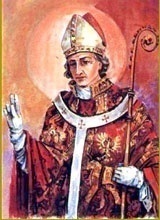 INTENCJE   MSZY   ŚWIĘTYCH10.01. – 16.01.2022INTENCJE   MSZY   ŚWIĘTYCH10.01. – 16.01.2022INTENCJE   MSZY   ŚWIĘTYCH10.01. – 16.01.2022PONIEDZIAŁEK10.01.2022PONIEDZIAŁEK10.01.20227.00+ Franciszka Wójcigę  /pogrz./+ Franciszka Wójcigę  /pogrz./PONIEDZIAŁEK10.01.2022PONIEDZIAŁEK10.01.202218.00W int. Rodzin z os. DZIAŁY, BABIARZE, SALE, KOTLIKIW int. Rodzin z os. DZIAŁY, BABIARZE, SALE, KOTLIKIWTOREK11.01.WTOREK11.01.7.00+ Annę i Jana Sumera  /pogrz./+ Annę i Jana Sumera  /pogrz./WTOREK11.01.WTOREK11.01.18.00W int. Rodzin z os. ŚWIERKOSZE, STECZKI, KOTELNICA, SŁAPY, JANICKIW int. Rodzin z os. ŚWIERKOSZE, STECZKI, KOTELNICA, SŁAPY, JANICKIŚRODA 12.01.ŚRODA 12.01.7.00+ Stanisławę Gołuszka /pogrz./+ Stanisławę Gołuszka /pogrz./ŚRODA 12.01.ŚRODA 12.01.18.00W int. Rodzin z os. MADEJCZYKI, OŚRODEK ZDROWIA, DOM NAUCZYCIELA, PRZEDSZKOLEW int. Rodzin z os. MADEJCZYKI, OŚRODEK ZDROWIA, DOM NAUCZYCIELA, PRZEDSZKOLEŚRODA 12.01.ŚRODA 12.01.18.00+ Anielę i Józefa Pasierbek+ Anielę i Józefa Pasierbek CZWARTEK13.01. CZWARTEK13.01.7.00+ Emilię Listwan 18 r. śm.+ Emilię Listwan 18 r. śm. CZWARTEK13.01. CZWARTEK13.01.18.00W int. Rodzin z os. GANCARZYCKI, STACHÓWKA GÓRNA, STACHÓWKA DOLNA, KOPCE, MISIORÓWKAW int. Rodzin z os. GANCARZYCKI, STACHÓWKA GÓRNA, STACHÓWKA DOLNA, KOPCE, MISIORÓWKA CZWARTEK13.01. CZWARTEK13.01.18.00Dziękcz. – błag w 15 r. ślubu Katarzyny i MateuszaDziękcz. – błag w 15 r. ślubu Katarzyny i MateuszaPIĄTEK14.01.PIĄTEK14.01.7.00+ Barbarę Michałek  /pogrz./+ Barbarę Michałek  /pogrz./PIĄTEK14.01.PIĄTEK14.01.18.00+ Ewę Ponikiewską  /pogrz./+ Ewę Ponikiewską  /pogrz./SOBOTA15.01.SOBOTA15.01.7.00+ Jana Kardaś  /pogrz./+ Jana Kardaś  /pogrz./SOBOTA15.01.SOBOTA15.01.18.00+ Władysławę Krupiak  /pogrz./+ Władysławę Krupiak  /pogrz./  2  NIEDZIELA ZWYKŁA16.01.2022  2  NIEDZIELA ZWYKŁA16.01.20227.30ZA PARAFIANZA PARAFIAN  2  NIEDZIELA ZWYKŁA16.01.2022  2  NIEDZIELA ZWYKŁA16.01.20229.30+ Jana Starzaka 16 r. śm. Tadeusza Starzaka 10 r. śm.+ Jana Starzaka 16 r. śm. Tadeusza Starzaka 10 r. śm.  2  NIEDZIELA ZWYKŁA16.01.2022  2  NIEDZIELA ZWYKŁA16.01.202211.00+ Stefana Bogdanika+ Stefana Bogdanika  2  NIEDZIELA ZWYKŁA16.01.2022  2  NIEDZIELA ZWYKŁA16.01.202216.00Dziękcz. – błag. w 70 urodziny KrystynyDziękcz. – błag. w 70 urodziny Krystyny8.01.2022SOBOTA18.00SZAŁASISKA, BIELARZE, PILARCZYKI, KOLĘDY10.01.2022PONIEDZIAŁEK18.00DZIAŁY, BABIARZE, SALE, KOTLIKI11.01.2022WTOREK18.00ŚWIERKOSZE, STECZKI, KOTELNICA, SŁAPY, JANICKI12.01.2022ŚRODA18.00MADEJCZYKI, OŚRODEK ZDROWIA, DOM NAUCZYCIELA, PRZEDSZKOLE13.01.2022CZWARTEK18.00GANCARZYCKI, STACHÓWKA GÓRNA, STACHÓWKA DOLNA, KOPCE, MISIORÓWKA